BITSAT Physics 2010 Sample PaperThe field at distance r from the center of a charge conducting sphere of radius R and charge Q is given by the expression (r < R)An electron of 10 eV kinetic energy will travel the distance through an electric field 0.25 N/C :The length of potentiometer wire is 10 cm. and resistance is A battery of 2 Volt enf and internal resistance is connected to the wire will be: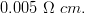 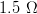 Two coils are placed very near to each other. If the current in primary coil is I = I0 sin t and coefficient of mutual induction is M, the induced emf in secondary coil will be :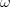 Choke coil is:The voltage difference between P and Q is: 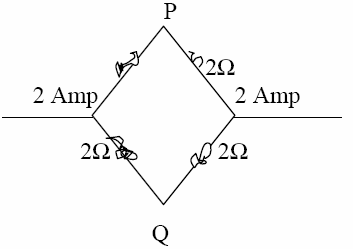 In the circuit current in resistance is: 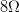 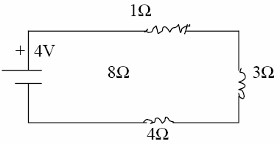 Which is correct for inside charged sphere:The magnetic force experienced charge q in magnetic field moving with velocity V, will maximum when the angle between V and B is:A parallel plate condenser is charged with a battery. After changing of the condenser battery is removed and two plates are separated from each other with the help of insulating handles, than:The electrical flux from a semi spherical will be: 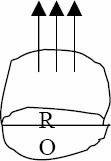 In closed organ pipe the produced harmonics are:In this wave equation Y = 5 sin (4t – 0.02x) the wave velocity of wave is: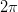 Light velocity in vacuum depends upon:In a coil the current changes from 2A to 4A, 0.05 sec. and the induced enf is 8 volt, the coefficient of self induction will be:The resistance of a galvanometer is and maximum current which can pass through it 0.001 A. The value of shunt to change this galvanometer into voltmeter of 12 volt range will be: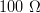 The AC voltage is given by the equation if an inductance is connected in the circuit the RMS value of voltage in the circuit will be: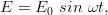 In wattles current phase difference between current and voltage is:The ionization potential of hydrogen is 13.6 eV. The total energy of an electron in its third orbit will be:In radioactive dis-integration the element shift by one place further after the emission of the particle:A metal surface emitted electrons of 3 eV, when a light of 4 eV are made to incident on the same metal surface the energy of the emitted photons will be:If for an electron , velocity is , the uncertainty in the position of electron will be of the order of: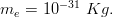 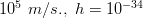 Forbidden energy gap in Ge is:A rod of length L and mass M is suspended from its one end and execute oscillations the time period of vibrations will be:Two masses are attached to the ends of a string by a weight loss rod of of length The MI of this system about the axis passing through the center of mass and perpendicular to its length will be: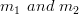 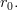 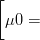 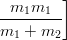 The energy of monatomic gas is:The work done in increasing the size of a bubble by (T = 25 dyne 1 cm.)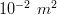 A geostationary satellite is at a distance of 8 Re revolving around the earth and another satellite is revolving round the earth at 3.5 Re distance, its revolution period will be:The work done per unit extension in length of a wire will be (L = length, A = area of cross section) :The total energy of a body at distance r from the earth will be:The kinetic energy of a particle executing SHM is changed by frequency f , the frequency of its motion will be:A body of mass m is projected at an angle with velocity v from the horizontal the angular momentum acceleration at the heighest point of he motion will be: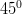 The mass of bob of simple pendulum is m. This bob is life by ehight h and than set free; the work done in displacement of the bob from one end to another will be:A boy is revolving on a dice with spreading hands. Suddenly the boy brings his near his body, the change in the system will be:A body moving with 50 m/sec. Velocity collides elastically with another body at rest. After the collision the velocity of first body changes to 30 m/sec., the velocity of the second body will be:The radius of a circular aperture is variable. The light of wavelength is made to incident on the aperture a screen is placed at distance b from the aperture. When one increases the radius of the aperture, the value of the radius of aperture for which second time dark point will be obtained on the screen will be: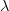 The length of a sonometer wire is and tension T and frequency is n. If the length and tension on sonometer wire are doubled the frequency will become: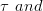 Fundamental frequency of an open pipe is:If charge Q is placed at the center of a cube, the emergent flux from one of the face of the cube will be:Two equal charges each of value q are placed on a straight line, another charge Q is placed at mid of the distance between the system will be most stable is:An electron passes through an electric field 3200 v/m. of length 0.1 m. with speed The deflection produced in the path of electron will be :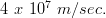 A rectangular coil placed in a magnetic field 0.25 T. The area of coil is 96×10-4 m2, no. of turns are 50 and current is 2A, the torque experienced by the coil will be: 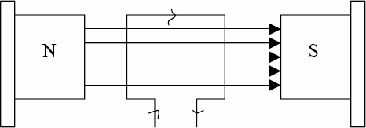 If two charged conductors are short circuited by a wire, the current will now flow:Two coils X and Y are placed near to other according to the figure. If current is passed through X, the direction of induced current in Y will be: 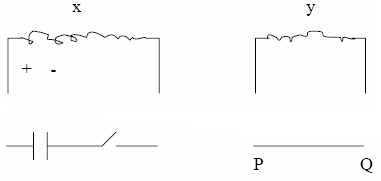 Which quantity doesn’t remains constant in simple harmonic motion:A pot filled with water is revolved in the circular path of radius R, the minimum velocity at which the water will not come out of the pot will be:A spring is extended by length, then the force is: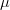 The velocity at which a body will escape from the earth surface is ( = mass of earth = radius of earth):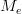 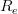 The initial temperature of a gas is C. The gas is compressed adiabatically to of its initial volume, the final temp. of the gas will: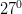 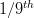 The workdone in expanding a gas from at one atmospheric pressure will be: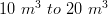 The mean kinetic energy of the molecule at a given temp. will be max. fo r:Kind of bonding in is: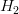 The density of iron is and breaking stress is the max, length of the wire which will unable to break the wire from its own weight will be: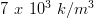 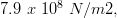 Four bodies solid sphere, solid cylinder, disc and ring have same mass and same cross sectional area, the MI about the axis shown by a point in the figure will be max. for the body (the axis is perpendicular to the plane of the bodies): 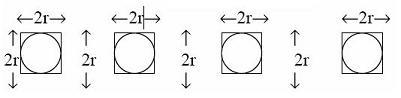 A cylinder rools down the inclined plane of length 0.15 m. If the mass of cylinder is 0.1 kg. The velocity at the bottom of the inclined plane will be:A stopper is attached in the middle of glass tube. Two bubbles of radius 2 cm. and 4 cm. are formed at the end of the glass tube. If one opens the stopper:A 500 F capacitor is charged with a battery of 100 volt and it is discharged through 10 resistance the heat produced in resistance will be: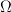 Two condensers of 1 F are connected in series with a battery of 6 volt, the total charge on condensers will be:Transformer changes:Lenzis law is based upon:Two thin wires are separated by distance r and parallel to each other. If the current in each wire is I, the force per unit length experienced by one wire due to current in the other will be:The relation between current and maximum current at half power points in resonant circuit will be: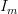 In LCR circuit the voltage and current are given by the equations: t and than which statement is correct :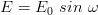 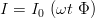 he potential due to electric dipole a point is:The magnetic field due to a current carrying wire element will be maximum when the angle between the current element and position vector is:A straight current carrying wire and loop are placed according to the figure. If the current is according to the figure: 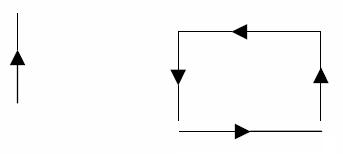 The rate of heat produced in resistance of 10 in a.c. circuit is 250 watt per sec. the current in the resistance will be:The mean life of a radioactive substance is equal to:The half life of a radioactive substance is 25 days. The 25 gm. sample of this substance will reduce is 150 days to:The wavelengths associated with photons and electron are same, the ratio of their momentum will be:Work function for a surface is equal to:If the pressure of a gas is doubled at constant temperature, then the velocity of sound in the gas becomes:In black body radiations for maximum emission the wavelength shifted with increase of temperature of black body: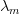 If the temp. of a body is make amount of radiated energy will become:If light ray is reflected from the denser medium, the path difference produced in the reflected ray will be:The one mole of an ideal gas is compressed adiabatically from temp. C to 1020 C the work done in the process will be: (r = 1.5)The absence of atmosphere on the surface of any planet is:In a closed container the mass of molecule is and velocity of molecule is 10 m/sec. If the no. of molecules in the container is the pressure will be: 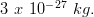 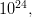 The heat given a system is Q and change in internal energy of system is du and if work done is W, the correct relation between all three quantit ies: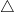 Absorption coefficient of an ideal blackbody is:The of O2 at C is V on the same temp. the Vrms of atomic oxygen is V’ than: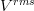 If one gm. of water at 1000 C converted into vapour of 1000 C the external work done in this process will be:Of which the velocity is equal to light velocity:In young double slit experiment the two coherent sources are separated by 2 mm. the distance of screen is 1m. If the fringe width is 0.03 cm. the wavelength of light will be:The max. value of magnetic field in a electric field 3.2 x v/m (max. value) :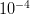 1 amu is equal to:1 amp. current flow is a circuit when a cellisconnected to 1 resistance and 0.5 amp. to a 3 resistance. The internal resistance of cell is:Function of a grid in a triode is:If mho if triode is used as an amplifier and then voltage amplification is: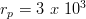 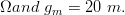 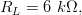 Ge at absolute temp is a:Two forks of approximately equal frequencies are used to produce Lissajou figures. If the Lissajous figure changes its shape once in 1 sec. If the f requency of one of the tuning fork is 1000 Hz, the frequency of second fork will be: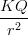 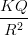 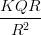 zero2.5 m20 m4 m40 m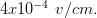 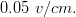 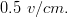 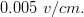 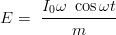 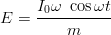 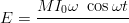 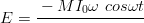 induction coil of high resistance and high inductanceinduction coil of high resistance and low inductanceinduction coil of low resistance and high inductanceinduction coil of low resistance and low inductance2 volt1 volt- 1 volt- 2 volt2 amp.1 amp.0.5 amp.1.25 amp.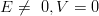 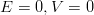 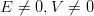 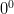 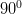 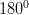 capacitance decreasescapacitance increasescharge on plates increasesvoltage between plates increase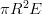 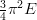 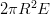 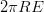 no harmonics is producedeven and odd bothodd onlyeven only50 m/sec.150 m/sec.200 m/sec.100 m/sec.wavelengthfrequencyintensitynone of these8H0.02 H0.2 H0.8 H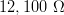 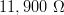 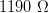 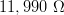 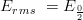 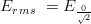 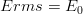 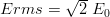 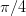 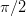 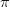 zero3.4 eV– 3.4 eV1.5 eV– 1.5 eV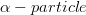 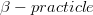 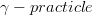 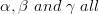 3 eV4 eV5 eV2 eV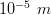 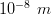 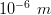 0.75 eV2.5 eV1.1 eV5 eV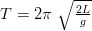 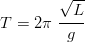 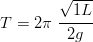 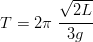 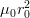 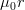 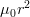 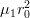 only rotationalonly vibrationalonly translatoryall the above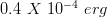 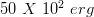 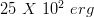 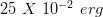 8.5 hrs.12 hrs.18 hrs.8.5 hrs.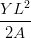 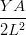 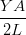 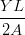 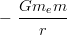 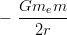 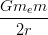 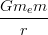 f/2f2f4fmv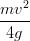 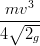 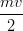 2 mgh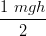 mghzeroangular velocity increasesangular velocity decreasesangular velocity unchangedangular momentum decreases30 m/sec.60 m/sec.80 m/sec.50 m/sec.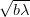 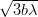 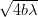 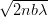 2n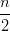 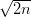 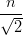 15 Hz20 Hz30 Hz10 Hz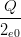 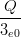 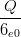 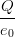 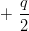 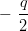 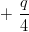 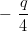 3.52 mm.1.35 mm.0.88 mm.1.76 mm.0.24 N-m.0.48 N-m.0.36 N-m.0.96 N-m.sizes are equalcapacitances are equalcharges are equalpotential are equalcarit be determinedno current induceQ to PP to Qtime periodvelocityfrequencyamplitudegR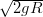 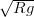 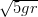 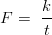 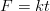 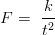 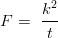 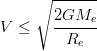 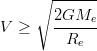 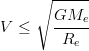 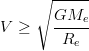 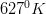 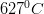 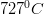 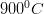 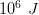 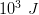 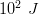 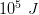 HydgrogenOxygenHeliumEqual for allcovalentvander waalsionicmetallic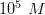 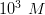 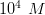 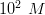 only discsphere and ringdisc and cylinderonly ring3.5 m/sec.2 m/sec.1.4 m/sec.2.4 m/sec.small bubble will reduce and large will increaseboth will increaseboth will reducesmall will increase and large will reduce1.25 J5 J10 J2.5 J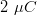 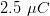 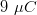 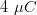 DC currentDC voltageAC voltageAC & DC voltagelaw of conservation of energylaw of conservation of angular momentumlaw of conservation of momentumlaw of conservation of charge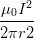 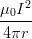 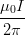 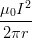 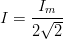 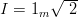 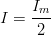 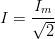 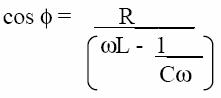 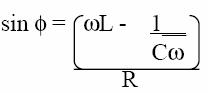 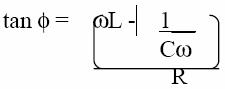 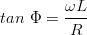 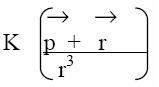 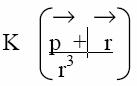 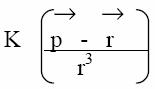 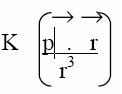 zeroloop will move towards the wireloop will move away from the wireloop will rotate around the wireno change0.5 amp.2.5 amp.5 amp.1.25 amp.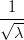 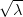 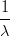 0.375 gm.0.75 gm.1.5 gm.4 gm.1 : 12 : 11 : 31 : 3= fermi energy – binding energy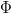 =fremi energy= binding energy – fermi energy= binding energyunchangedtimes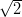 halfdoubleat some temp. towards shorter side and others towards longer sidetowards higher wavelengthtowards shorter wavelengthno shift16 timeshalftwo timesfour times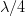 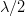 zero1000.25 J– 1245 J-928.75 J-622.5 Jis greater than escape velocity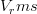 Average kinetic energy gas molecules is negligible to the gravitational force on the planetless than escape velocityNone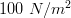 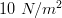 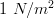 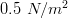 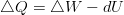 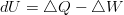 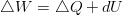 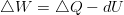 less then 11zeroinfinity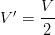 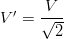 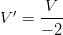 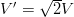 2100 watt2100 erg2100 J2100 calcathode rayX-rayspositive rayall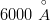 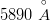 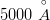 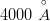 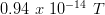 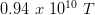 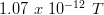 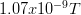 931 MeV931 eV9.30 eV931 KeV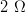 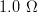 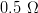 to increase plate voltageto decrease plate voltageto reduce the effect of space chargeNone40602030super cond.conductorsemi conductorinsulator1000 Hz1002 Hz2000 Hz1001 Hz